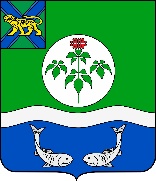 АДМИНИСТРАЦИЯОЛЬГИНСКОГО МУНИЦИПАЛЬНОГО РАЙОНАПОСТАНОВЛЕНИЕ              25.07.2022                            пгт Ольга                                           №   454      О внесении изменений в постановление администрации Ольгинского муниципального района от 10.02.2022 г. № 81 «Об утверждении перечня главных администраторов доходов бюджета Ольгинского муниципального района, главных администраторов источников финансирования дефицита бюджета Ольгинского муниципального района на 2022 год»В соответствии с Бюджетным кодексом Российской Федерации, Федерального закона от 06.10.2003 № 131-ФЗ «Об общих принципах организации местного самоуправления в Российской Федерации», на основании Устава Ольгинского муниципального района администрация Ольгинского муниципального районаПОСТАНОВЛЯЕТ:1. Внести в постановление администрации Ольгинского муниципального района от 10.02.2022 г. № 81 «Об утверждении перечня главных администраторов доходов бюджета Ольгинского муниципального района, главных администраторов источников финансирования дефицита бюджета Ольгинского муниципального района на 2022 год» (далее – Постановление) следующие изменения:в приложение 1 к Постановлению добавить закрепленный за главным администратором доходов районного бюджета по главе 951 – «Финансовый отдел администрации Ольгинского муниципального района» следующий код бюджетной классификации:951 2 08 10000 05 0000 150– «Перечисления из бюджетов муниципальных районов (в бюджеты муниципальных районов) для осуществления взыскания»; 2. Организационному отделу администрации Ольгинского муниципального района опубликовать настоящее постановление на официальном сайте Администрации Ольгинского муниципального района.3. Настоящее постановление вступает в силу с момента его подписания.4. Контроль за исполнением настоящего постановления возложить на начальника финансового отдела.Врио главы Ольгинского муниципального района                          Е.Э. Ванникова